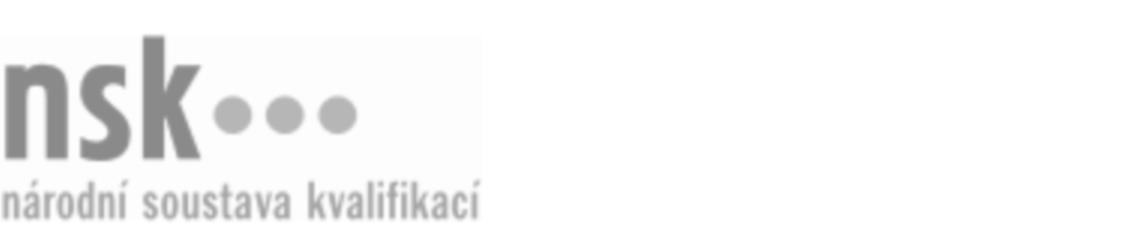 Autorizované osobyAutorizované osobyAutorizované osobyAutorizované osobyAutorizované osobyAutorizované osobyAutorizované osobyAutorizované osobySpecialista/specialistka vzdělávání a rozvoje zaměstnanců (kód: 62-014-R) Specialista/specialistka vzdělávání a rozvoje zaměstnanců (kód: 62-014-R) Specialista/specialistka vzdělávání a rozvoje zaměstnanců (kód: 62-014-R) Specialista/specialistka vzdělávání a rozvoje zaměstnanců (kód: 62-014-R) Specialista/specialistka vzdělávání a rozvoje zaměstnanců (kód: 62-014-R) Specialista/specialistka vzdělávání a rozvoje zaměstnanců (kód: 62-014-R) Specialista/specialistka vzdělávání a rozvoje zaměstnanců (kód: 62-014-R) Specialista/specialistka vzdělávání a rozvoje zaměstnanců (kód: 62-014-R) Autorizující orgán:Autorizující orgán:Ministerstvo práce a sociálních věcíMinisterstvo práce a sociálních věcíMinisterstvo práce a sociálních věcíMinisterstvo práce a sociálních věcíMinisterstvo práce a sociálních věcíMinisterstvo práce a sociálních věcíMinisterstvo práce a sociálních věcíMinisterstvo práce a sociálních věcíMinisterstvo práce a sociálních věcíMinisterstvo práce a sociálních věcíMinisterstvo práce a sociálních věcíMinisterstvo práce a sociálních věcíSkupina oborů:Skupina oborů:Ekonomie (kód: 62)Ekonomie (kód: 62)Ekonomie (kód: 62)Ekonomie (kód: 62)Ekonomie (kód: 62)Ekonomie (kód: 62)Povolání:Povolání:Personalista specialistaPersonalista specialistaPersonalista specialistaPersonalista specialistaPersonalista specialistaPersonalista specialistaPersonalista specialistaPersonalista specialistaPersonalista specialistaPersonalista specialistaPersonalista specialistaPersonalista specialistaKvalifikační úroveň NSK - EQF:Kvalifikační úroveň NSK - EQF:666666Platnost standarduPlatnost standarduPlatnost standarduPlatnost standarduPlatnost standarduPlatnost standarduPlatnost standarduPlatnost standarduStandard je platný od: 19.06.2020Standard je platný od: 19.06.2020Standard je platný od: 19.06.2020Standard je platný od: 19.06.2020Standard je platný od: 19.06.2020Standard je platný od: 19.06.2020Standard je platný od: 19.06.2020Standard je platný od: 19.06.2020Specialista/specialistka vzdělávání a rozvoje zaměstnanců,  28.03.2024 17:06:18Specialista/specialistka vzdělávání a rozvoje zaměstnanců,  28.03.2024 17:06:18Specialista/specialistka vzdělávání a rozvoje zaměstnanců,  28.03.2024 17:06:18Specialista/specialistka vzdělávání a rozvoje zaměstnanců,  28.03.2024 17:06:18Specialista/specialistka vzdělávání a rozvoje zaměstnanců,  28.03.2024 17:06:18Strana 1 z 2Strana 1 z 2Autorizované osobyAutorizované osobyAutorizované osobyAutorizované osobyAutorizované osobyAutorizované osobyAutorizované osobyAutorizované osobyAutorizované osobyAutorizované osobyAutorizované osobyAutorizované osobyAutorizované osobyAutorizované osobyAutorizované osobyAutorizované osobyNázevNázevNázevNázevNázevNázevKontaktní adresaKontaktní adresa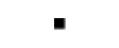 AABYSS s.r.o.AABYSS s.r.o.AABYSS s.r.o.AABYSS s.r.o.AABYSS s.r.o.Slévačská 752/36, 19800 Praha 9Slévačská 752/36, 19800 Praha 9AABYSS s.r.o.AABYSS s.r.o.AABYSS s.r.o.AABYSS s.r.o.AABYSS s.r.o.Slévačská 752/36, 19800 Praha 9Slévačská 752/36, 19800 Praha 9Slévačská 752/36, 19800 Praha 9Slévačská 752/36, 19800 Praha 9AKADEMIE PROFESNÍHO VZDĚLÁVÁNÍ s.r.o.AKADEMIE PROFESNÍHO VZDĚLÁVÁNÍ s.r.o.AKADEMIE PROFESNÍHO VZDĚLÁVÁNÍ s.r.o.AKADEMIE PROFESNÍHO VZDĚLÁVÁNÍ s.r.o.AKADEMIE PROFESNÍHO VZDĚLÁVÁNÍ s.r.o.Pivovarská 273, 68601 Uherské HradištěPivovarská 273, 68601 Uherské HradištěAKADEMIE PROFESNÍHO VZDĚLÁVÁNÍ s.r.o.AKADEMIE PROFESNÍHO VZDĚLÁVÁNÍ s.r.o.AKADEMIE PROFESNÍHO VZDĚLÁVÁNÍ s.r.o.AKADEMIE PROFESNÍHO VZDĚLÁVÁNÍ s.r.o.AKADEMIE PROFESNÍHO VZDĚLÁVÁNÍ s.r.o.Pivovarská 273, 68601 Uherské HradištěPivovarská 273, 68601 Uherské HradištěPivovarská 273, 68601 Uherské HradištěPivovarská 273, 68601 Uherské HradištěCE-PA, spol. s r.o.CE-PA, spol. s r.o.CE-PA, spol. s r.o.CE-PA, spol. s r.o.CE-PA, spol. s r.o.Vavrečkova 5262, 76001 ZlínVavrečkova 5262, 76001 ZlínCE-PA, spol. s r.o.CE-PA, spol. s r.o.CE-PA, spol. s r.o.CE-PA, spol. s r.o.CE-PA, spol. s r.o.Vavrečkova 5262, 76001 ZlínVavrečkova 5262, 76001 ZlínElement Consulting s.r.o.Element Consulting s.r.o.Element Consulting s.r.o.Element Consulting s.r.o.Element Consulting s.r.o.Na Poříčí 595, 73801 Frýdek-Místek - FrýdekNa Poříčí 595, 73801 Frýdek-Místek - FrýdekElement Consulting s.r.o.Element Consulting s.r.o.Element Consulting s.r.o.Element Consulting s.r.o.Element Consulting s.r.o.Na Poříčí 595, 73801 Frýdek-Místek - FrýdekNa Poříčí 595, 73801 Frýdek-Místek - FrýdekNa Poříčí 595, 73801 Frýdek-Místek - FrýdekNa Poříčí 595, 73801 Frýdek-Místek - FrýdekMARLIN, s.r.o.MARLIN, s.r.o.MARLIN, s.r.o.MARLIN, s.r.o.MARLIN, s.r.o.Města Mayen 1536, 68601 Uherské Hradiště - MařaticeMěsta Mayen 1536, 68601 Uherské Hradiště - MařaticeMARLIN, s.r.o.MARLIN, s.r.o.MARLIN, s.r.o.MARLIN, s.r.o.MARLIN, s.r.o.Města Mayen 1536, 68601 Uherské Hradiště - MařaticeMěsta Mayen 1536, 68601 Uherské Hradiště - MařaticeMěsta Mayen 1536, 68601 Uherské Hradiště - MařaticeMěsta Mayen 1536, 68601 Uherské Hradiště - MařaticeMemoro s.r.o.Memoro s.r.o.Memoro s.r.o.Memoro s.r.o.Memoro s.r.o.Oldřichov 195, 41724 JeníkovOldřichov 195, 41724 JeníkovMendelova univerzita v BrněMendelova univerzita v BrněMendelova univerzita v BrněMendelova univerzita v BrněMendelova univerzita v BrněZemědělská 1665/1, 61300 BrnoZemědělská 1665/1, 61300 BrnoMendelova univerzita v BrněMendelova univerzita v BrněMendelova univerzita v BrněMendelova univerzita v BrněMendelova univerzita v BrněZemědělská 1665/1, 61300 BrnoZemědělská 1665/1, 61300 BrnoZemědělská 1665/1, 61300 BrnoZemědělská 1665/1, 61300 BrnoPeople Management Forum, z.s.People Management Forum, z.s.People Management Forum, z.s.People Management Forum, z.s.People Management Forum, z.s.Vítkova 244/8, 18600 Praha 8Vítkova 244/8, 18600 Praha 8People Management Forum, z.s.People Management Forum, z.s.People Management Forum, z.s.People Management Forum, z.s.People Management Forum, z.s.Vítkova 244/8, 18600 Praha 8Vítkova 244/8, 18600 Praha 8Počítačová služba s.r.o.Počítačová služba s.r.o.Počítačová služba s.r.o.Počítačová služba s.r.o.Počítačová služba s.r.o.Stupkova 413/1a, 77900 OlomoucStupkova 413/1a, 77900 OlomoucPočítačová služba s.r.o.Počítačová služba s.r.o.Počítačová služba s.r.o.Počítačová služba s.r.o.Počítačová služba s.r.o.Stupkova 413/1a, 77900 OlomoucStupkova 413/1a, 77900 OlomoucStupkova 413/1a, 77900 OlomoucStupkova 413/1a, 77900 OlomoucPROFI-MEN, s.r.o.PROFI-MEN, s.r.o.PROFI-MEN, s.r.o.PROFI-MEN, s.r.o.PROFI-MEN, s.r.o.Jižní 870/2, 50003 Hradec KrálovéJižní 870/2, 50003 Hradec KrálovéPROFI-MEN, s.r.o.PROFI-MEN, s.r.o.PROFI-MEN, s.r.o.PROFI-MEN, s.r.o.PROFI-MEN, s.r.o.Jižní 870/2, 50003 Hradec KrálovéJižní 870/2, 50003 Hradec KrálovéJižní 870/2, 50003 Hradec KrálovéJižní 870/2, 50003 Hradec KrálovéTECHNOLOGY CENTER Czech Republic s.r.o.TECHNOLOGY CENTER Czech Republic s.r.o.TECHNOLOGY CENTER Czech Republic s.r.o.TECHNOLOGY CENTER Czech Republic s.r.o.TECHNOLOGY CENTER Czech Republic s.r.o.Korunní 1065/107, 13000 PrahaKorunní 1065/107, 13000 PrahaTECHNOLOGY CENTER Czech Republic s.r.o.TECHNOLOGY CENTER Czech Republic s.r.o.TECHNOLOGY CENTER Czech Republic s.r.o.TECHNOLOGY CENTER Czech Republic s.r.o.TECHNOLOGY CENTER Czech Republic s.r.o.Korunní 1065/107, 13000 PrahaKorunní 1065/107, 13000 PrahaKorunní 1065/107, 13000 PrahaKorunní 1065/107, 13000 PrahaTRIGON CELOŽIVOTNÍ VZDĚLÁVÁNÍ, s.r.o.TRIGON CELOŽIVOTNÍ VZDĚLÁVÁNÍ, s.r.o.TRIGON CELOŽIVOTNÍ VZDĚLÁVÁNÍ, s.r.o.TRIGON CELOŽIVOTNÍ VZDĚLÁVÁNÍ, s.r.o.TRIGON CELOŽIVOTNÍ VZDĚLÁVÁNÍ, s.r.o.Koterovská 345/16, 32600 PlzeňKoterovská 345/16, 32600 PlzeňTRIGON CELOŽIVOTNÍ VZDĚLÁVÁNÍ, s.r.o.TRIGON CELOŽIVOTNÍ VZDĚLÁVÁNÍ, s.r.o.TRIGON CELOŽIVOTNÍ VZDĚLÁVÁNÍ, s.r.o.TRIGON CELOŽIVOTNÍ VZDĚLÁVÁNÍ, s.r.o.TRIGON CELOŽIVOTNÍ VZDĚLÁVÁNÍ, s.r.o.Koterovská 345/16, 32600 PlzeňKoterovská 345/16, 32600 PlzeňKoterovská 345/16, 32600 PlzeňKoterovská 345/16, 32600 PlzeňIng. Václavíková MáriaIng. Václavíková MáriaIng. Václavíková MáriaIng. Václavíková MáriaIng. Václavíková MáriaRoklova 1904, 19016 Praha 9Roklova 1904, 19016 Praha 9Ing. Václavíková MáriaIng. Václavíková MáriaIng. Václavíková MáriaIng. Václavíková MáriaIng. Václavíková MáriaRoklova 1904, 19016 Praha 9Roklova 1904, 19016 Praha 9Vysoká škola technická a ekonomická v Českých BudějovicíchVysoká škola technická a ekonomická v Českých BudějovicíchVysoká škola technická a ekonomická v Českých BudějovicíchVysoká škola technická a ekonomická v Českých BudějovicíchVysoká škola technická a ekonomická v Českých BudějovicíchOkružní 517/10/10, 37001 České BudějoviceOkružní 517/10/10, 37001 České BudějoviceOkružní 517/10/10, 37001 České BudějoviceOkružní 517/10/10, 37001 České BudějoviceSpecialista/specialistka vzdělávání a rozvoje zaměstnanců,  28.03.2024 17:06:18Specialista/specialistka vzdělávání a rozvoje zaměstnanců,  28.03.2024 17:06:18Specialista/specialistka vzdělávání a rozvoje zaměstnanců,  28.03.2024 17:06:18Specialista/specialistka vzdělávání a rozvoje zaměstnanců,  28.03.2024 17:06:18Specialista/specialistka vzdělávání a rozvoje zaměstnanců,  28.03.2024 17:06:18Strana 2 z 2Strana 2 z 2